Председателю Приёмной комиссии,   ректору ФГБОУ ВО РГАИСА.О. Аракеловойот _________________________________ фамилия_________________________________      имя_________________________________           отчество Рег. № ________________________ЗАЯВЛЕНИЕ ОБ ОТКАЗЕ ОТ ЗАЧИСЛЕНИЯПрошу принять мой отказ от зачисления на обучение в ФГБОУ ВО РГАИС по образовательным программам высшего образования – программам бакалавриата/магистратуры                             (нужное подчеркнуть)на направление подготовки	        Менеджмент  Юриспруденция                                                                 Управление интеллектуальной собственностью 	         Инноватика 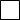         Информационные системы и технологии    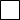 _____________/______________________                                                               подпись                  расшифровка подписи«____» __________202__г. Заявление принялОтветственный секретарьПриёмной комиссии РГАИС                                               _______________/О.В.Павлова                                                                 подпись  «____» __________202__ г.                                              